Центр регионального развитияГОАУ ВО Курской области «Курская академия государственной и муниципальной службы»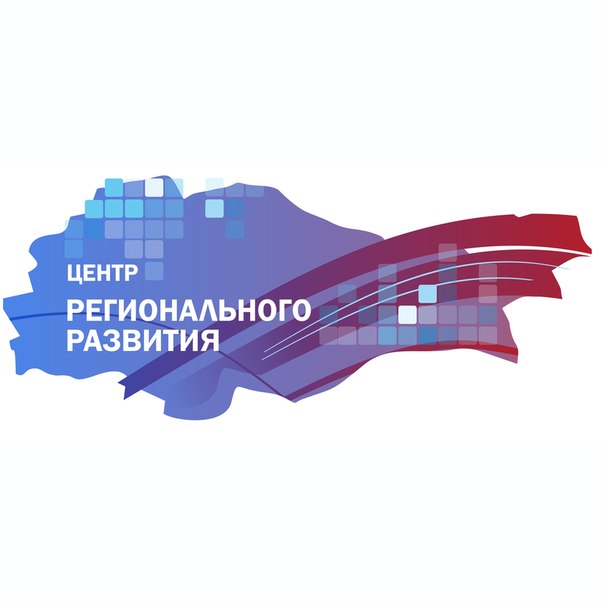 ТАБЛИЧНЫЙ ОТЧЕТпо результатам социологического исследования на тему:«Туристско-рекреационные ресурсыКурской области»проведенного c 08.11.2016-02.12.2016Курск 2016 г.Таблица №1Количество респондентов, участвовавших в социологическом исследованииТаблица №2Гендерное распределение                                                                                                               (% от респондентов)Таблица №3 Возрастное распределение           (% от респондентов)Таблица №4 Распределение ответов на вопрос:«Как Вы в целом оцениваете туристическую привлекательность Курской области?»                                                                                                                                                                                                                                                                           (% от респондентов)Таблица №5 Распределение ответов на вопрос:«На Ваш взгляд, в чём состоит преимущество региона для туристического отдыха?»(каждый респондент мог выбрать не более трех вариантов ответа) (% от респондентов)                                                                                                                                                                                                                                                              Таблица №6                                                                                                                                                                                                                                                  Распределение ответов на вопрос: «Какой вид туризма Курской области привлекателен лично для Вас? »(каждый респондент мог выбрать не более трех вариантов ответа) (% от респондентов)                                 Таблица №7Распределение ответов на вопрос: «На Ваш взгляд, какой из разделов является тормозящим фактором для развития туристической привлекательности Курской области?»(каждый респондент мог выбрать не более трех вариантов ответа)   (% от респондентов)Таблица №8 Распределение ответов на вопрос:«На Ваш взгляд, какие действия со стороны региональных органов власти необходимы для повышения туристической привлекательности Курской области?»(каждый респондент мог выбрать не более трех вариантов ответа)        (% от респондентов)УТВЕРЖДАЮначальник отдела информации ГОАУ ВО Курской области «Курская академия государственной и муниципальной службы» Центра регионального развития___________________________________/И.А. Салова               «____» декабря 2016г. Данные опроса с использованием IT-технологий (анкета была размещена на официальном социологическом портале Курской  области  (http://соцпортал46.рф))407 (100%)ИТОГО:407 (100%)1Мужской 77 (18,8%)2Женский330 (81,2%)118-29 лет102 (25%)230-49 лет305 (75%)350-59 лет0460 лет и старше01Положительно 203 (50%)2Отрицательно126 (31%)3Затрудняюсь ответить78 (19%)1Богатое историко-культурное наследие91 (22,4%)2Наличие благоприятных природно-климатических условий 40 (9,7%)3Выгодное географическое положение40 (9,7%)4Благоприятное расположение относительно основных ж\д, автомагистралей и авиалиний40 (9,7%)5Политическая стабильность региона06Наличие природных ландшафтов, заповедников, заказников и памятников природы92 (22,6%)7Качество экологической среды26 (6,5%)8Экономическая привлекательность региона09Все из вышеперечисленного26 (6,5%)10Я не вижу преимуществ в Курской области для туристического отдыха52 (12,9%)11Затрудняюсь ответить01Посещение культурных достопримечательностей Курской области (Марьино, урочище Моква, Триумфальная арка и т.д.)108 (26,5%)2Посещение памятников исторического наследия (места боевой славы, музеи)60 (14,7%)3Обзорные экскурсии по городу24 (5,9%)4Экотуризм (отдых на природе, выезд с палатками, посещение заповедников)59 (14,6%)5Паломнический туризм, посещение памятников религиозной культуры (Рыльский Свято-Николаевский мужской монастырь, Коренная пустынь, Знаменский собор, Курский римско-католический костел и т.д.)60 (14,7%)6Спорттуризм (картинг, пейнтбол, прыжки с парашютом)07Агротуризм (искусственные водоемы для ловли рыбы, страусиная ферма, охота, катание на лошадях)48 (11,8%)8Все из вышеперечисленного12 (3%)9Туризм в Курской области меня не привлекает	36 (8,8%)1Отсутствие информации об объектах культурного наследия и привлекательных маршрутах туризма в Курской области84 (20,7%)2Состояние экологической среды (состояние водоемов, воздуха, почвы)14 (3,4%)3Отсутствие сервиса113 (27,7%)4Недостаточно объектов, привлекающих к себе внимание56 (13,8%)5Большинство объектов находятся в аварийном или предаварийном состоянии98 (24,1%)6Особенности географического расположения региона07Все из вышеперечисленного28 (6,9%)8Мне это не интересно09Затрудняюсь ответить14 (3,4%)1Привлечение инвесторов для туристического развития области88 (21,7%)2Усиление информационной подачи в СМИ, интернет, телевидение, радио36 (8,8%)3Ремонт, реставрация памятников культуры	106 (26,1%)4Повышение уровня туристического сервиса53 (13%)5Все из вышеперечисленного124 (30,4%)6Мне это не интересно07Затрудняюсь ответить0